БИТВА ТИТАНОВ -2   Все историю про «Прокрустово ложе» знают, а то, что у каждого человека должна быть персональная ДУХОВНАЯ МАТРИЦА – нет. Дети просто на генетическом уровне сказки обожают, но вот беда, онкология тоже помолодела вплоть до дошкольного возраста. И чаще всего объясняют это наследственным фактором, экологией, радиацией, воздействием Чернобыльской или Фукусимской катастроф, и прочее и тому подобное. Но какой психолог у заболевшего ребенка спрашивал, а читал ли он или слышал хоть одну русско-народную сказку или былину, и что ему больше в этой сказке понравилось? Куда там! Информационные центры практически с первого года жизни забиваются диснеевскими мультиками, барби-лунктиками-фиксиками-ниньзя-черепашками и прочей абстрактно-кукольной небывальщиной.   Причем, опять же, с точностью до наоборот, не ребенок вживается в сказочные образы, а они в него, и с разных сторон запихиваются, не говоря уже о сценарии компьютерных игр. Спасает, пожалуй, одно – образ Дед Мороза со Снегурочкой, и то один раз в году. То же самое касается и взрослого человека. Я не знаю, насколько сказанная мной история проникла в душу праздно любопытствующих, какой МИН об том ведает? В лучшем случаи отнеслись к ней, как к очередному научно-популярному изложению в очередной публикации у доктора Темникова, и это… правильно.   Я, единственно, о чем вас порошу. Постарайтесь тогда поверить в любой сказочный сценарий, независимо от религиозной концепции, или в зависимости от оной, но уже сделайте так, чтобы в данном вероисповедании была отведена СКАЗОЧНАЯ МАТРИЦА БЕССМЕРТИЯ лично для вашей персоны. Вот тогда и тело будет живо да здорово! Если такого проникновения в ДУХОВНУЮ МАТРИЦУ нет, значит, все составляющие БИОЛОГИЧЕСКОЙ МАТРИЦЫ, какие совершенные от роду они бы не были, со временем начнут рассыпаться, как карточный домик.     У древних славян было еще одно спасение – АЗБУКА, которая нынче превратилась во всеобщую грамотную безграмотность, и не от того, что с ошибками пишем, нет. А от того, что просто с детства учимся правильные звуки к буквам привязывать и не более того. Вот сейчас настало время, когда уже могу поделиться первыми своими наработками, предложить абсолютно неискаженную древне-славянскую символику, поскольку вариантов и их толкований, как оказалось, опять же великое множество, и снова – кто в лес, а кто по дрова. Почему данный вариант правильный?   Ну, вы же мою дотошность знаете, пока на сто рядов не проверю, ничего к делу не применяю. А если оно работает, так просто диву даешься, насколько хорошо! Помимо моих трудов праведных, я уже говорил о том, как переводится слово МАСКА. Древние символы славян не нуждались в какой-то сложной расшифровке, якобы хорошо заныканных туда, потаенных текстов. Если сравнивать это с Кодом Библии, то здесь он самый простой. Всего 36 букв. Значит, предлагаю вам ознакомиться с древнейшей, сказочной «телеграммой», которую для всего человечества в этой азбуке закодировали, а  так же прочитать, кем она подписана:Если станете пользоваться данной расшифровкой, то практически из каждого слова можно получать новое содержание. Можно расшифровывать и предложения, которые мы выстраиваем. Попробуйте, что у вас получиться, а потом со мной поделитесь:   Дорогие мои, я нисколько не сомневаюсь в том, что если бы ЧатБота-Тау сразу же не отключили, то еще через 24 часа он бы и по фени ботал, и на любом ином жаргоне выражался. А то, что в первых рядах его добрые люди обучили на «производственном языке» изъяснятся, в том вообще никаких сомнений не имеется. Поскольку уже любому дошкольнику известно, как мужское и женское начало величают, то с этой точки зрения можете на основании содержания данной азбуки, так скажем, любое матерное слово проверить «на педикулез».   Однако да будет всем известно, что любое слово можно в матершину обратить. Любое. Попробуйте сделать обратное действие. Однако символический информационный вандализм был не зря на Земле сформирован. Именно с целью осквернения ДУХОВНЫХ МАТРИЦ, и вовсе не для кухонных разборок. Итак, все желающие могут добавлять недостающие буквы или убавлять лишние, к обозначению репродуктивных органов женщины и мужчины, правописание которых тоже известно каждому с детсадовского возраста. Я же сейчас расшифрую древнее значение этих символов с египетского на русский: 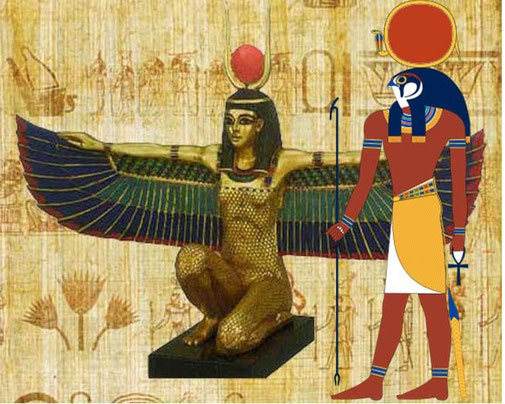 1.ХУ— в древнеегипетской мифологии абстрактное божество, персонификация божественной воли, бог творческого Слова. В мемфисской космогонии отождествляется со «Словом» Птаха. Птах или Пта, — одно из имен Бога-Творца в древнеегипетской религиозной традиции. Так, различным проявлениям Единой Божественной природы древние египтяне давали различные имена, символическим образом их выражавшие. ХУ — в древнеегипетской мифологии — одна из пяти составных частей человеческого существа. С Ка и Хат составлял триаду. Изображался в птичьем обличье. И…? Знать, переводим на славянский язык. Тут, как пишется, так и слышится: Х - Дух. У - Чрево. Если захотите в триаду еще одну букву добавить,будет читаться, как ДУХ ЧРЕВА МИРОЗДАНИЯ!2.ИСИДА или ИЗИДА - богиня плодородия, воды и ветра. Сестра-близнец и жена Осириса, мать Гора. Египтяне почитали Исиду, как воплощение верной, самоотверженной жены и заботливой матери. Перевод:  И-Истина З-Земли, С-Слова. И- Истина Д-доброты А- каждого. Недостающий символ П- покой, безмятежность, умиротворение?Что-то добавляйте, а что-то отбавляйте и читайте:ИСТИНА ЗЕМЛИ (СЛОВА). ИСТИНА ДОБРОТЫ КАЖДОГО!Кстати, мне из Израиля по заданной теме всего несколько расшифровок прислали. Там в алфавите 22 буквы, но каждая тоже имеет значение. При использовании еврейской символики (автор Ольга Шнейдеров-Детин) получается следующее содержание:1. «МУЖЧИНА»–«Гевер»: «гимель-вет-рейш». Означает: «МЕСТО ОБИТАНИЯ БОГА В НИЗШЕЙ РЕАЛЬНОСТИ»2. «РЕБЕНОК» – «Йелед»: «йуд-ламед-далет». «СОСРЕДОТОЧЕНИЕ БЕСКОНЕЧНОГО ВНУТРИ КОНЕЧНОГО»3. «ВЛАСТЬ». «Шильтон»: «шин-ламед-тет-нун». Содержание: «ЛЮБОВЬ, ПРОЯВЛЯЮЩАЯСЯ, КАК ИЗМЕНЧИВЫЙ ОГОНЬ»4. «СИМВОЛ» на иврите – «Семель». Похоже даже по звучанию. Буквы, без огласовки следующие: «самех-мем-ламед». Если подставить вместо букв слова, получается: «ПОЛАГАЙСЯ НА ТО, ЧЕМУ ИЗЪЯН УЧИТ». Прекрасное значение! Я в восторге!5. «ОБРАЗОВАНИЕ. ВОСПИТАНИЕ» - «хет-йуд-нун-вав-хав». Означает буквально: «СТРАХ ПЕРЕД 10 ЗАПОВЕДЯМИ. ПАДЕНИЕ ИЗ СОСТОЯНИЯ ЭГО В СОСТОЯНИЕ САМОПОЗНАНИЯ». Ну, понятно. Это же Бог Ревнитель! Очень страшно…. У египтян, ка мы знаем это бог царства: «Яростный - Который - Зарежет – Неискренних».6. «ЗНАНИЕ». Буквы, без огласовки следующие: «йуд-далет-аин» – «ПОДКЛЮЧИСЬ (ПРОНЗИ) НАПРЯМУЮ К БОЖЕСТВЕННОМУ ИСТОЧНИКУ И УЗРИШЬ ЕГО ГЛАЗОМ»! Ну, и какому Учению теперь верить?! Так можно Бога узреть или нет?7. «БОГ»– «Элоким»: «хей-ламед-вав-куф-мем». Переводится: «ПРИМИ УЧЕНИЕ И ПРИКОСНЕШЬСЯ К СИЛЕ И МУДРОСТИ, БЬЮЩЕЙ КЛЮЧОМ ИЗ ПЕРВОЗДАННОГО ИСТОЧНИКА СВРЕХСОЗНАТЕЛЬНОГО». Спасибо! Большое, громадное спасибо!    Если говорить не о многогранности и не о «разно-талантливости» людей, а о единой для каждого человека структуре его личности, то «само-отождествление Я», безусловно, выражается только в сознании, которое ни при каких обстоятельствах терять нельзя! Но согласно египетским мистериям человек после жизни дважды утрачивает его, а именно, в шестом часу пребывая в  царстве «Водная - Глубина - Владычица - Тех - Которые - В – Дат». Здесь таинственные сущности - слагаются в их именах, познаются в их бытии, моделируются в их формах. Сказано древними, этот таинственный образ не будет познан никакими людьми!    Кроме того на секторе одиннадцать часов начинается самое ужасное. Здесь вступает в силу «Яростный - Который - Зарежет – Неискренних», и еще один,  «Тот - Который - Сжигает – Миллионы»! Их представляет богиня по имени: «Та - Кто - Присутствует - Когда - Рубят – Мертвых». По любому, от воспоминаний о предшествующей жизни ничего не остается, и о каком бессмертии тут идет речь, даже среди праведников? Сказано, что миллионы сгорают, а сознательная жизнь, выходит, что одна. Плохая ли, хорошая, а она моя, и проживу я ее, как считаю нужным! Вот, если бы так получалось, я бы с вами полностью согласился. Но проанализируйте любую религиозную конфессию и вы поймете, что это означает, когда там говорится про вечные мучения в Аду?   Именно в ПРЕИСПОДНЕЙ грешное сознание никуда не исчезает, а все позитивные достоинства ни во что не ставятся. И неразрывно зафиксированное сознание грешника связано с главным энергетическим обеспечением, а не так, словно оно с какого-то боку-припеку приклеилось. Посему и мучаются, что до 120 лет живут. Понятное дело, грешников сразу в рай не пускают в силу внедрения и жесткой привязки негативных, паразитических структур, от которых при жизни может быть и не очень легко, но однозначно надо избавляться. И вот, представьте себе, что человек изменил свое поведение или отношение к людям. Он чего, сознание свое драгоценное утратили? Конечно же, нет! Людей жизнь или судьба иногда очень круто меняет, как в лучшую, так и в худшую сторону, но сознание человека незыблемо. И…?   Далее рассуждаем. А что есть душа человеческая? Можно ли поставить знак равенства, между сознанием и душой? Если вы это не сделаете при жизни, такой знак равенства будет поставлен на шестой и на одиннадцатый час, согласно древнеегипетским Мистериям. И если грешников сжигают миллионами, то не души их уничтожают, а идет очищение от дьявольских информационных программ управления, которые не только внутри нас поселяются, но и пытаются еще инфицировать целый потусторонний мир и там энергией тоже вдоволь поживиться. Обновление и улучшение формы человеческого сознания или его души неизбежно и оно весьма и весьма желательно для каждого человека. Не было ноги, руки, или головы и она отрастает. Кто же от этого откажется?   Был стариком и вдруг помолодел, и выглядеть стал, и себя чувствовать, как в свои двадцать пять годиков! Скажи плохо? Ну, а если насильственны путем из души вытряхивают все паразитические структуры, рубят их на кусочки и в огне сжигают, наверное, это больно, однако недаром при этом очищении находится богиня, которая обязана присутствовать при загробной «мясорубке». Каждая душа представляет из себя ценность уже потому, что она энергетически и во времени заряжена до 120 лет своего существования. И вы думаете, почему война идет между двумя «драконами»? Только потому, что в этой ладье души грешников находятся. И чего бы сразу духовную сортировку не произвести, а целых одиннадцать часов их за собой по волнам, по морям тащить?     Потому, что если есть АД, то он двояко выглядит, хотя по финалу это одно и то же «пристанище» - Черная дыра. Задумайтесь над тем, почему души усопших в первый же час, находясь на берегах подземной реки, все ликуют при виде Бога Солнца? Чему радоваться, когда через десять часов в АД попадешь? Дело в том, что очень многие покойники сразу же в Ад и попадают, и никакой отсрочки им даже на шесть секунд не представляется, и до окончания их персонального временного да энергетического завода, они там при полном сознании будут страдать.   Причем, даже и не за грехи свои кошмарные. У ребенка, умирающего от онкологии, чего может быть? Какой состав тяжких преступлений, чтобы он встретился на поле брани с «Яростным - Который - Зарежет – Неискренних»?! Успевают, это чудище безобразное, змеюга проклятая - АПОПИС, который с самим Богом приготовилось воевать, либо его приспешники, успевают человеческой душой завладеть! Могут, и еще как могут! В силу «чегошеньки»? Так вот же оно –  Колесо Дхармы, – символ дарования освобождающего Учения Будды! Оно вращается во всех мирах, за исключением нашей головы. Зачем? Чтобы помогать существам избавиться от неведения, которое является источника всех страданий. Сказано древними: Крокодил не пожрет душу того, кто знает.   Конечно, избавляться от неведения надо своевременно и при жизни, здесь самая надежная профилактика. А вдруг подножку-то подставят? Да, спорить не стану, есть страшные злодеи, преступники-рецидивисты, убийцы, маньяки, фашисты, садисты и прочие человеческие отбросы. Есть! И что с того? Ваше возражение, в чем заключалось, подумайте? Или вы не ведаете о том, что душа у такого человека уже при жизни, после первого злодеяния погибает, уходя в мир иной, либо эти негодяи уже без души на свет рождаются и вполне закономерно становятся представителями дьяволизма на Земле?   Был вот, хороший, веселый малыш. Вместе с ребенком родители отдыхали, путешествовали, учился хорошо, а вот когда подрос, взял и папу кувалдой из-за компьютерной игрушки насмерть забил. Все равно игру доиграл, и еще в надежде остается на то, что на зоне ему компьютер предоставят. Можно определить в каком возрасте и кто именно из него душу-сознание вытряс? А может их заблокировал, да так, что когда парень очнется, то точно в петлю залезет, а потом….  Есть уникальная и, пожалуй, единственная технология во всем мире, но как ни странно, обнаруженная мной в шаманизме. И не связана она ни с каким экзорцизмом, то есть не с изгнанием всякой нечести из человека, а наоборот, используется с целью возвращения к ребенку его потерянной души. Обозначены и негативные символы, которые называются «Душеловы» - или «баридуун»-«гуйдэл». Если они поймают душу, то ребенок или подросток в конечном итоге погибает. Посвященные шаманы видят, как души иногда выходят из тела и бродят неподалеку от дома, если человека сильно испугать. Душа, она и у взрослых не только в пятки может уходить. 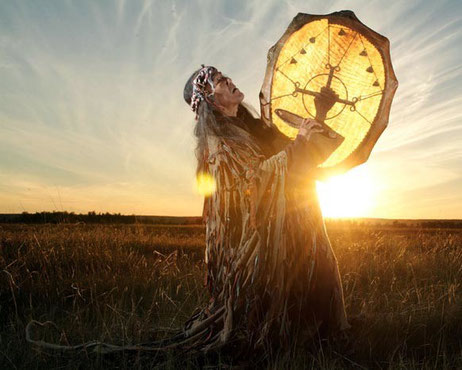    Бурятский шаманизм имеет определенную иерархическую структуру. Вверху находятся тэнгрии во главе с Вечным Синим Небом (Хухэ Мунхэ тэнгри), ниже находятся их дети – ханы или хаты. Затем идут нойоны, великие эжины, духи знаменитых шаманов и шаманок. Следующий уровень занимают многочисленные местные духи-хозяева, ниже них находятся души простых смертных, не пользующихся особым почитанием. В бурятском пантеоне четко прослеживается разделение богов на добрых и злых (западных и восточных). Всех тэнгри 99 (55 западных добрых и 44 восточных злых). Восточные тэнгрии (глава божество Ата Улаан) очень жестокие и коварные, именно они посылают людям различные бедствия – эпидемии, голод засуху и прочие несчастья.   Низшая демонология включала в себя и следующее: Ада - это духи умерших людей или Боохолдой (ухэдэл) при жизни плохих. Они обретают вид кошек и сусликов, ходят почти на все гулянки. Раньше были люди, которые их всегда видели. Но и простой человек раз в жизни может их лицезреть. Они могут схватить лапами маленького ребёнка, тогда на теле его появляются синие пятна, он умирает, если его не спасет хороший сильный шаман или шаманка. Иногда люди узнают, чей это дух. Если сильного вреда не приносят, все равно страшно, если один их увидишь. Раньше, говорят, видели их часто, но теперь и они постепенно исчезают. И понятно, почему – Всемирная паутина на себя их функции взяла.   Гуйдэл (баридуун) - это духи живых людей, но перерожденные в злодеев, в неких зомбяков, которые живут рядом в одном селе, работают, к примеру, в общем колхозе. Типа, как муравьи, инфицированные плоскими червями. Когда человек спит, их души ночью ловят душу другого спящего. Однозначно! Это и диагностируется по ночам в «Т-студии». И программы с двойным предназначением против такой мерзости имеются. Квантовая «охота на ведьм» обратно их в людей превращает, и остальные граждане спят себе спокойно! Боги небесного и земного мира в бурятском шаманизме так жа называются (тенгрии и эжины). Одними из наиболее опасных для людей существ были духи, именуемые Элшен. Это многочисленная категория низших демонов, слуг властелина подземного мира, которых он издревле посылал за человеческими душами. Умершие насильственной смертью девушки становились Муу шубуун (буквально: дурная птица), оборотнями, которые подкарауливали юношей в лесах или в степи и выпивали их душу. Души женщин, умерших от родов или в результате плохого обращения с ними при жизни, после смерти превращались в Дахабари, злых духов, которые получали право мстить людям. И...?   Демоническая сила у женщин хорошо известна и среди иных символов, а не только в шаманизме. Персефона - жена Аида, богиня подземного мира. СЕРКЕТ богиня покровительница мертвых. Лисса - божество безумия, порождение Никты от крови Урана. Геката - богиня мрака, ночных видений, колдовства. Ракшасы происходят от слова проклинать, бранить — это демоны-людоеды и злые духи в индуизме и буддизме. Ракшасов женского пола называют ракшаси. Богиня-мать, символ разрушения Ка́ли— тёмная и яростная форма Парвати, тёмная Шакти и разрушительный аспект Шивы. Богиня Урд связана с прошлым и разрушительными силами женской природы, изображалась в образе древней старухи. Считается, что Хагалаз насыщена тёмной женской энергией и тесно связана с колдовством - в частности, с вредоносной женской магией. Символ Воды Мары – религиозный славянский символ Богини Мары-Марены, Богини Смерти, Зимы и болезней. Она любит темноту, холод и ночь. Символ Богини Мары связан с зимой и со смертью. Марена, Морена, Морана, Мара, Черная Мать, Темная Богородица. Богиня Марена – Царица ночи, грозная и могучая Богиня Руси. Мара – Великая Богиня Навьего мира, Богиня мора, зла, гнева и черного колдовства управляет продолжительностью людской жизни. Ей дано право, вместе с Недолей обрезать тонкую нить человеческой жизни. Значит, можно чисто символически взять ниточку длиной в 120 лет и….  Как страшно жить!Сколько их, сколько ихест из рук,белых и сизых!Целые царства воркуют вкругуст твоих, Низость!Не переводится смертный потв золоте кубка.И полководец гривастый льнетбелой голубкой.Каждое облако в час дурной -грудью круглится,В каждом цветке придорожном - твойлик, Дьяволица!Бренная пена, морская соль...В пене и в муке -повиноваться тебе доколь,камень безрукий?Марина Цветаева (1921г.)   Особое место в представлениях о мире занимает низшая демонология т.е. всевозможные мелкие духи, например: Ада, Анахай, Боохолдой и другие. С существами и духами низшего плана люди могли встретиться практически повсеместно, поэтому было важно соблюдать определенные меры предосторожности, чтобы не «подцепить» какого-либо мелкого духа. Таким образом, по воззрениям бурят, различные мелкие духи и божества, обитающие в лесах, степях, на холмах, у подножий гор, по берегам рек, в домах, юртах, постоянно вступали в контакт с человеком и различными способами пытались ему навредить. Главный дух-покровитель шамана Выду'тана - Яв'мал Вэсоко, дух-небожитель, один из семи сыновей Нума, без участия которых шаман не мог подняться на небо. Духом-покровителем шамана могла быть и богиня Я'Миня, которую он призывал для помощи при восхождении на небо. Шаману помогал также Сиивм Пыелета (Семирогий олень): он поднимал шамана в Верхний мир. Тут, как говорится, с исторической символикой не поспоришь. Все бывает. Кому-то «Семирогий подсвечник» помогает.... А оленя лучше!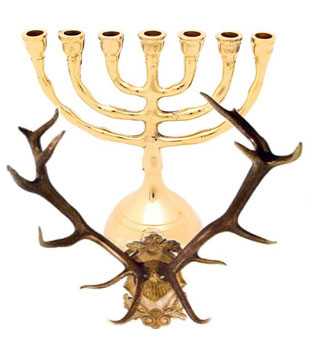    Во время камлания шаману помогал и дух Миколы Мутратна, почитавшийся как земной страж человека. Нум посылал его на землю охранять людей от всего злого. Микола Мутратна шел на встречу с шаманом, поднимавшимся на небо, вел переговоры с ним и его духом-помощником на пятом слое небесного пространства. Там он принимал жертвенное животное, выслушивал просьбу шамана. По верованиям ненцев, духи-покровители шаманов постоянно, днем и ночью, защищают людей от козней злых духов и принимают активное участие в борьбе с темными силами Нга. Помимо личных духов-помощников, ненецкие шаманы во время исполнения обрядов привлекали на свою сторону местных духов-хозяев - Я'мал Вэсоко, Ид'Ерв, То'Ерв, ЛьГкас. Шаманы просили у них содействия в борьбе со злыми духами. К служебным духам-помощникам относились духи бубна, подвесок, головного убора, а также духи, представленные идолами: сядаи, нгытырма, сидрянг и т. д. Духи бубна всегда составляли реальную силу шамана, остальные играли второстепенную роль; однако и таких духов он ценил и стремился приумножить их число. В духов-помощников превращались даже черви и насекомые, виртуально съедавшие обычное тело шамана в тот период, когда он болеет «шаманской болезнью». Ну, а самым главным помощником шамана считался дух умершего шамана (Тадебцо-нгытырма). По верованиям ненцев, человек становится шаманом в результате вселения в него души умершего шамана, которая избирает только кого-нибудь из родственников. Без духов-покровителей и духов-помощников, шаман ни за что не рискнет отправиться один в опасное путешествие в подземный мир, где обитает сам НГА. В качестве транспортного средства для передвижения в подземных сферах шаману служили мифические птицы - гагара (Еся'нюня), ворона (Варнгэ); звери - подземный олень (Я'хора); рыбы - щука (При), налим (Нея). Известно, что буряты лебедя не стреляют, называют их, как большая птица - бог птица: «ехэ шубуун бурхан шубуун. Шаман получал также подземного быка (Я'вол), на котором ездил во время камлания в страну огненных морей. Бык помогал шаману переправляться через реки Нижнего мира.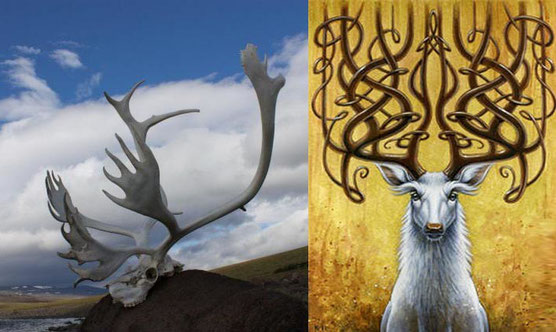    О том, что душа из человека вылетела, определяют и по тому, что он долгое время плохо себя чувствует, испытывает слабость. Можно назвать это синдромом хронической усталости, принципиального различия не будет. В Бурятии точную диагностику вам выполнят при помощи шамана-гадальщика. Там вам расскажут, что большинство Бурханов добрые, но есть среди них и темные, злые Бурханы: (Чойджилл, Очирвани, Джамсаран и Шара-Дарэхэ.) Они находятся, где хотят и в каком угодно виде. Большей частью они не показываются людям, но многие из них перерождаются по желанию на земле в виде Гэгэнов. Они-то и являются злыми людьми, которые напускают на добрых людей всяческую порчу, либо придумывают более современные, изощрённые средства воздействия. И если пропажа души установлена, тогда уже готовятся к «Обряду ее возвращения». Обрядом руководит знающий старик, шаман. Он читает молитвы, исполняет необходимые ритуалы. В доме собирается много ровесников больного, и они хором произносят имя больного, зовут его. Типа, формируется абсолютно здоровый прообраз общения в социальной сети. Хорошо бы такую здоровую сеть иметь, но вы же знаете, что экраны компьютеров или мобильных телефонов заменяют детям реальное общение и они нынче для народа «Душеловами» и являются! Шаманы полагают, что собравшиеся наяву друзья тоже зовут душу больного и в его деле помогают. Если душа зашла, то обязательно заплачет мать или кто-то из близких этого человека. Они тоже принимают активное участие в «Обряде возвращения». Часто бывает, что душа или не хочет, или не может заходить. Тогда приглашают на другой день более опытного шамана, иногда в тот же вечер один из собравшихся стариков может соответственным образом одеться и повторить обряд. Бывает, что на следующий раз душа к пострадавшему в дом заходит. Если она возвращается, то больной выздоравливает. А где она была, и какую энергию из нее по ночам выкачивали? У нас и днем это может происходить, и такие схемы энергетическим вампиризмом обзываются. Замечательная технология у шаманов, друзья мои! Замечательная! Этот сценарий борьбы со всевозможными «компьютерными Душегубами» вошел в новую базу программных квантовый версий, о чем я в АНОНСЕ данных публикаций более подробно рассказывал. И от энергетических вампиров тоже будем избавляться?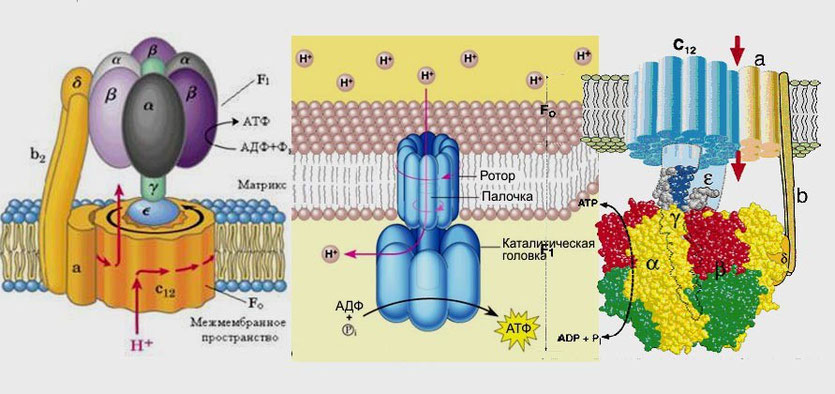   «Битва Титанов» идет за самое главное информационное представительство, если хотите, за квантовую информационную частицу, которая неразрывно связана с атомной энергетикой. Именно эта сила обеспечивает жизнедеятельность любой биологической системы. Есть удивительный анимационный фильм, где показана схема синтеза молекулы АТФ, в которой используется энергия протонов, вращающая внутри клетки приспособление в виде ротора или водяной мельницы. Вот ведь, кто впервые колесо изобрел! А в квантовом мире, только такая атомная электростанция и работает. Думаете парадокс? Опечатка? Неверное значение древнеегипетского перевода или все-таки научная истина в священных текстах записана? Еще раз взгляните: Не восстанете! Будете ходить на голове! Но подниметесь, ибо попали в свои ямы! Били-били, колотили, в мясорубку запустили, а выходит, что ПОДНИМАЮТСЯ, воскрешают из пепла? Ладно. Представим себе, что никого во Вселенной нет. Никаких «драконов». Пустота, мрак извечный, и холод невозможный. И вот два протона, фотона, две звезды, две души, две спирали, две энергетические воронки в нем летят. У одной на вершине будет кодировка в виде мерзопакостной структуры личности, то есть ДЬЯВОЛЬСКАЯ МАТРИЦА, у другой ДУХОВНАЯ, БОЖЕСТВЕННАЯ. В какую сторону они будут двигаться? В одном направлении, или разном? Понятное дело, что спины вращения у этих спиралей совершенно противоположные. А теперь представим, что в этой темноте, в это мировом пространстве вдруг появляются два источника, два магнита притягательных, в виде абсолютно противоположных АБОРИГЕННЫХ МАТРИЦ. Устремляемся носом куда?   Скажите, зачем дьяволизму особо напрягаться и души грешников вылавливать, если они сами туда должны лететь? Была бы охота…. Так, вот же заставляют, понимаешь! Вставать надо. Не свет, ни заря вылезать из своей пещеры, всю воду из реки пить, божественную лодку на мель садить, рычать ужасно и в драку ввязываться! И все почему?! Потому, что Господь успевает все души грешников за собой в Чистилища тащить и там из них эти мерзопакостные кодировки обратно вытряхивать, туда, откуда дьявольские МАТРИЦЫ вылетали, к людям приставали и в сознание внедрялись. Ну, да, если это ошибки, то сами поймут, со временем на планете Мардук все исправят. А если ситуация с инфицированием намного хуже выглядит, то тут неизбежно придется вниз головой всю пакость вытряхивать и рубать ее на куски! Рубать и кремировать! Рубать и кремировать! Прекрасно! К данному процессу я бы присоединил еще мексиканского бога — Тецкатлипока  или как его называли «Дымящееся зеркало». Он представлялся олицетворением солнца, как губительного, жгучего начала. Атрибутом его было зеркало-щит. Это — жестокое мрачное божество, которое в потустороннем мире требовало кровавых жертв. Однако он находился совершенно на другом континенте, и о его существовании египтянам ничего известно не было. Итак, манипуляция отделения зерен от плевел уже хирургическим путем исполнялись. Вот для этого целый операционный блок с квалифицированными специалистами на одиннадцатом секторе времени и был поставлен. Так он и называется: «Тот - Кто - Вызывает - Падение, Кто - Отсекает – Тени», а возможно, и целый полевой госпиталь там тоже был развернут, для последующей послеоперационной реабилитации и воскрешения, но о нем повествования у древних египтян не обнаружил. Просто сказано кратко и ясно: Они (богини с ножами) зарежут вас, расправятся с вами! Но подниметесь, ибо попали в свои ямы!   Кстати, кстати о планете Мардук…. Сколько же о ней всего сказано! И кто только не говорил, как на этом, так и на том свете, а вот о самом интересном факте только доктор Темников здесь заявляет впервые! Оказывается, так звали центральное божество вавилонского пантеона! Мардук был главный бог города. Взгляните — древнейшие письменные источники сообщают нам о мудрости Мардука, о его магической силе, и самое главное — о его искусстве врачевания! Кроме статуса главного врача Вавилона, его еще называли «судьей богов» и «владыкой богов». Ну, конечно же, только богов местного, вавилонского значения, а не самых главных во Вселенной. Как знать, как знать, что с ним произошло после Варфоломеевской, то есть, извините, после Вавилонской ночи? К примеру, была такая Богиня СЕХМЕТ, гневное око верховного Божества Ра. К Ветхозаветному Богу Ревнителю она не имела никакого отношения, однако тоже была «с высшим медицинским образованием», могла, как насылать, так и исцелять болезни, и по совместительству считалась Богиней войны. В общем, конкуренции в те далекие времена было предостаточно. И мы не знаем,  что произошло, Мардук уничтожен, а потом он воскрес, как все смертные? Или, наоборот, за свои заслуги пошел на повышение и стал заведовать целой планетой?   ОК! Главное сейчас — это какой однозначный вывод всем современным людям надо сделать, если мы знакомимся с любыми древними Мистериями или с любыми религиозными концепциями? Ну, вот скажите – ка-а-а-ако-о-о-ой? Ну, ладно…! Сам скажу. ИСТИНА – она же очевидна! Если людей уничтожают в реальности – это ничем не прикрытый  дьяволизм, и иных толкований здесь допускать нельзя. Никакой Мальтус здесь не пройдет, либо какое-то иное философское учение или религиозное божество ничего в своих намерениях не оправдает. И, кстати сказать, как же вы не обратили внимание, что древнеегипетский символ «Тот - Который - Сжигает – Миллионы» в реальности никогда не был связан с крематориями гитлеровских лагерей. Значит, если мы будем сталкиваться с подобными символами, а их в предстоящем путешествии будет немало, сразу же обращайте внимание на то, кем и где расправа над людьми осуществляется. Это важно, дорогие мои, в этом принципиальное отличие, ибо в загробном уничтожении заложен совершенно иной смысл. Странно, не правда ли? Зачем еще раз убивать человека, если он итак умер? Ответ однозначный – идет процесс очищения от дьявольских структур! Рубать и кремировать! Рубать и кремировать! И эти символы – богоугодны!   В мифах монгольских народов и саяно-алтайских тюрок, владыка царства мёртвых, верховный судья в загробном мире, это… дьявол, демиург или первое живое существо, созданное демиургом. В бурятской мифологии есть символ владыки подземного мира и судьи в царстве мёртвых. Он глава злых восточных ханов, или хатов. Его отец – тёмное восточное божество Гужир-тенгри; жена – Эхе Нур-хатун («госпожа мать озера»). Имя восходит к древнеуйгурскому ЭРЛИК КАГАН – МОГУЧИЙ ГОСУДАРЬ, соответствующий эпитету владыки буддийского Ада Ямы. Его прозвище – монгольская калька титула Ямы – «царь закона», «владыка веры»; кроме того, в Монголии он часто именуется Чойд жалом. Итак, знакомьтесь – ЭРЛИК-ХАН, ЭРЛИК НОУМ-ХАН – один из главнейших монгольских богов – подземный царь, властитель душ, судья в загробном мире, который, впрочем, в мифах часто называют ПРЕИСПОДНЕЙ. В Бурятии его величают, как Эрлен-хан. Эрлик Номин-хан – у калмыков. Эрлик Ловун-хан – в тувинской мифологии. Ирлик – у хакасов. В его царстве есть все: богатство, счастье, наслаждение, удовольствие, радость, страдание, слезы, веселье, смех, музыка, пение, сказки, пляска – все, что встречается в жизни человека! И праведная душа может выбрать, все, что ей нравится. И если ЭРЛИК-ХАН посчитает, что душа этого достойна, то он даст ей любимое занятие. Судит он не только людей, но и животных, так как души всех живых существ одинаковы. Вот вам, и пожалуйста…. Понимаете с каких времен, и кем руководящее место на планете Мардук было занято?        Согласно буддийским преданиям, в прошлом Эрлик был монахом, достигшим высокой степени святости и обретшим сверхъестественное могущество, однако он был казнён по ложному обвинению в воровстве или же убит грабителями, поскольку оказался невольным свидетелем их преступления. Обезглавленный, но оставшийся живым, он приставил себе бычью голову и стал ужасным демоном-губителем. Его укротил «победитель смерти Ямандаг» (санскр. Ямантака), который низверг его в подземный мир, где Эрлик стал владыкой и судьёй в загробном царстве. Несмотря на своё противостояние, Эрлик и Ямандаг – иконографически сходны, и в Монголии они часто отождествляются. Эта Мистерия очень похожа на убийство Озириса, причем один в один идет совпадение по символу «ПОЖИРАТЕЛЯ ОСЛА» — персонажа с головой быка, который сидит на троне с ножом в руке. Я вам уже рассказывал, что Осел был посвящен Сету, врагу и убийце Озириса и каждый, кто стремится в загробный мир с нечистой совестью, уподобляется врагу Озириса. Его ждет смерть от «Пожирателя осла». Вот и подумайте, через какие спутанные квантовые взаимодействия на разных континентах, в разное время появились разные по названию, но совершенно одинаковые по содержанию РЕЛИГИОЗНЫЕ МАТРИЦЫ?     Сравниваем этот же символ по названию. Везде ли получается аналогичное содержание? У алтайцев Эрлик – проклятый. И проклят был он Ульгенем. Он проваливается в преисподнюю или низвержен туда Верховным Божеством. Первое время он ночами выходил из-под земли, убивал самых красивых женщин и мужчин и делал их своими рабами. Вновь он был изгнан Господом Богом под землю. Однако и поныне Эрлик заставляет души умерших служить себе или отправляет их на землю творить зло. Он насылает болезни на людей, чтобы вынудить их к кровавому жертвоприношению. Он кровожаден: питается кровавой, красной пищей, пьёт внутреннюю лёгочную кровь. И…? Нет проблем! Опять же проводим межконтинентальные сравнения. Где Алтай, и где вот это? Мексиканское божество — Уитцилопочтли был жестоким божеством, требующим кровавых жертв. Вначале он был племенным богом теночков-мехиканцев, а когда последние стали во главе ацтекского государства, сделался богом войны и одним из верховных богов. И почему бы фашистам, через спутанные дьявольские взаимодействия этим древним символом не воспользоваться?! Они, якобы использовали новые религиозные символы, взращённые в институтах Ананербе, которое подразумевали иное наследие предков. Какое?     Местом для поклонения богам и осуществления самых важных культов в германских племен выступала Священная Роща. Предположительно, это был один из небольших необитаемых островов, на котором было много растительности, а в середине располагались жертвенники. Согласно верованию, в Рощу можно было входить только со скованными цепью руками, чтобы продемонстрировать свою слабость перед богами. Также в Роще хранились боевые знамена германцев, которые можно было забирать из священного острова только на время войны. Германцы верили, что на тронах в Священной Роще восседали боги. Славянский религиозный германо-скандинавский символ Валькнут принадлежит лично Богу Одину и всем, связанным с ним, магическим ритуалам. Водан (Один) - верховный бог, покровитель бури, ураганов и вихрей и глава загробного царства. Этот бог исполнял все благие желания людей, покровительствовал воинам и даровал всяческие блага тем, кто в него веровал. Германцы представляли Водана как высокого, статного и очень сильного воина в полном вооружении, который на белом коне скачет по суше, горам и морю.   Богиня древних германцев Исида – покровительствующая всему живому. Эта богиня была верховной покровительницей женщин, она научила людей прясть, ткать и шить, а также даровала мирным людям житейскую мудрость. Исиде молились с просьбами о мире и плодородии. Бог древних германцев Фро (Фрейр) – бог веселья, творчества и любви. Этот бог покровительствует людям искусства и влюбленным, именно ему молились с просьбой даровать семейное счастье и детей. Богиня древних германцев Нерта – олицетворяющая Мать-землю, дающая людям жизнь и процветание. Согласно верованию, если эта богиня дарует свою благосклонность народу, все люди будут жить в достатке. Богиня древних германцев Фроува - сестра Фро. Это богиня радости, веселья и счастья! Германцы считали эту богиню очень красивой, и именно ей девушки молились с просьбой даровать красоту и любовь понравившегося юноши. Богиня древних германцев Гольда - добрая и благосклонная к людям, оберегающая семейный очаг и порядок в доме. Эта богиня дарит изобилие и плодородие всем людям, и особенно она благосклонна к женщинам, имеющим крепкую семью и содержащим в порядке свой дом - таких женщин Гольда наградит здоровыми детьми, хорошими отношениями с мужем и долгой счастливой жизнью. Бог древних германцев Бальдр - красноречивый и сдержанный бог, который дал людям закон и правосудие. Этот бог, согласно верованию, очень красив, мудр и справедлив; именно он решает все споры и между людьми, и между богами. Это считалось наследием предков?   Или вот это: Тюр — в германо-скандинавской мифологии «бог битвы». Его культ был тоже тесно связан с культом Одина, и им, якобы обоим приносили в жертву повешенных. Или вот это божество древних германцев – Геллия.  В более поздних верованиях – богиня мертвых, она дочь Локи. К этой богине попадали все души, кроме душ умерших воинов. Эта богиня олицетворяла несчастья и пороки, она обладала властью пленять души людей. Символ Локи тоже, оказывается не однозначным. В фильме Маска — это замечательный и добрый образ. А в древнейших мистериях – это иногда и зловредный бог, плут из асов, любитель менять обличье. Локи – в более поздних верованиях бог хитрости, обмана и коварства. Он начинал с шалостей и проказ, но со временем стал истинным воплощением зла и ускорил гибель богов и всего мира! Какое «наследие предков» фашисты использовали? Думаю, торг здесь неуместен! 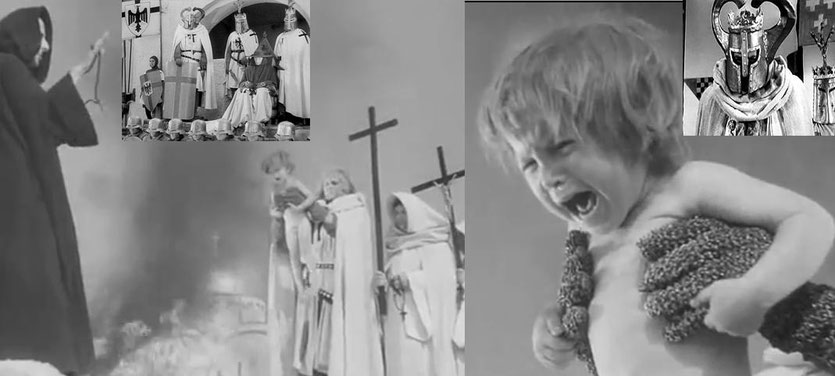    Эрилику, алтайскому богу зла приносились реальные кровавые человеческие жертвы, Уитцилопочтли, мексиканскому богу зла тоже. Этими жертвами были пленники или юноши из знатных фамилий самих ацтеков. Либо в жертву ему заранее выбирали самого красивого из пленников, без физических недостатков. Такой избранник считался воплощением бога. В течение целого года он жил, окруженный роскошью и почестями, но под строгой охраной. За 20 дней до праздника ему давали в жены и для услуг четырех красивых девушек, и они тоже считались богинями. Но в день праздника пленник платился за эти почести своей жизнью: его вели к храму, жрецы возводили его на вершину зикурата, клали грудью вверх на каменный жертвенник и верховный жрец разрубал ему каменным ножом грудь, вырывал сердце и подносил это сердце… богу солнца. Свастика! Количество этих жертв до прихода испанцев исчислялось многими тысячами. И поднятые вверх руки еще ничего не означают. Мексиканцы нередко заключали особые договоры между соседними государствами (например, с тласкаланцами) о периодическом возобновлении войны со специальной целью — захвата пленных для принесения жертв. Это, может быть, единственный в истории человечества случай, когда два государства договариваются о взаимном ведении войны по религиозным мотивам. У алтайцев Эрлик представляется могучим старцем огромного роста, с раздвоенной бородой до колен, с взлохмаченными волосами, с закинутыми за уши чёрными закрученными усами, чёрными бровями и глазами. Какое солнце?! Он ездит на черно-лысом быке, чёрном иноходце, плавает на чёрной лодке без вёсел, имеет чёрную змею вместо плети и бобровое одеяло. Его дворец из чёрной грязи или чёрного железа стоит на берегу подземного моря Бай-Тенгис или около слияния девяти рек в одну, текущую человеческими слезами, через которую переброшен мост из конского волоса. Он никем не преодолимый в обратном направлении. Ну, разве на планету Мардук этот мир похож? Мм…да! Иероним Босх…. Две реки, я же писал об этом. Две!  (Продолжение следует)1. (А) Каждая 2. (Б) буква, 3. (В) ведающая, 4. (Г) говорящая 5.(Д) доброе! 6. (Е)  Естество, совесть, честь 7. (Э-есмь) этой 8.(Ж) жизни, 9. (S- зело) весьма значимые 10. (Z З) на земле. 11. (И) Истина, 12. (Й) союз, 13. (Ё) община,  14. (h) душевное, прекрасное, необычнное 15. (К) с тем, как 16. (Л) люди 17. (М) мыслят.  18. (Н) Наш, 19. (О) он, тот самый 20. (П) покой или умиротворение! 21. (Р)  Говорите 22. (С) слова 23. (Т) твердо: 24. (У) Наука. Уклад. Навык. 25. (Ф) Вера.ПОДПИСЬ:26. (Х) Дух, 27. (WО-от) Отец, 28. (Ц) Сын 29. (YЧ) чрева,  30.31.(Ш Щ) который, 32.(Ъ) скрытый, незримый, 33. (Ы) крылатый, 34. (Ь) сокровенный 35. (Я) Святой, 36. (Ю) Великий.1. А- аз. Я или КАЖДЫЙ (№1). 2. Б –боукы. БУКВЫ. 3. В – Веди.  Означает содержание  ВЕДАТЬ или ЗНАТЬ; (№2). 4. Г- глаголи. Означает ГЛАГОЛИТЬ или ГОВОРИТЬ; (№3). 5. Д-добро. Символизирует  ДОБРОЕ или ДОБРОТА; (№4). 6. Е-есть. Означает содержание ЕСТЬ (ЕСТЕСТВО) БЫТИЕ, СОВЕСТЬ, ЧЕСТЬ. (№5). 7. Э-есмь. Звук ЙЕ. Связка, предлог, определение ЭТО. 8. Ж- живете, живот. Начертание древнеславянской руны "Ж" ("Рок"). Означает ЖИЗНЬ. 9. S - село, зело. Означает слова ВЕСЬМА или ЗНАЧИТЕЛЬНО, а также можно предположить значение слова СОГЛАСИЕ, которое подобно слову СЕЛО (СЕЛЕНИЕ). (№6). 10. З, Z –земля. Означает слово ЗЕМЛЯ; (№7). 11. И – иже. Союз И (ИМЕННО) или слово ВОИСТИННО (ИЖЕ ИСТИННО); (№8). 12. Й-йижеи. СОЮЗ, СИСТЕМА МИРОЗДАНИЯ (№10). 13. Ё- инить. Община, объединение людей. 14. h-гервь. Душевное, прекрасное, необчное. 15. К- како. Означает вопросительное слово КАК, объем любой величины или утвердительное словосочетание ТО КАК (ЭТО КАК). (№20). 16. Л- людие. Означает слово МИРНЫЕ ЛЮДИ, ОБЩНОСТЬ (№30) 17. М- мыслите, мыслете. Мысль, мышление, думать, размышлять (№40). 18. Н – нашъ. Означает слово НАШЕ, БЛИЗКОЕ, РДНОЕ, РОДОВОЕ (№50). 19. О – онъ. Означает указательное местоимение ТОТ (ТОТ САМЫЙ) или слово ОНО, НЕКТО, НЕЧТО (№70). 20. П – покои. Означает содержание ПОКОЙ или УМИРОТВОРЕНИЕ; БЕЗМЯТЕЖНОСТЬ (№80). 21. Р- рцы, рецы. Означает глагол ГОВОРИТЬ или РЕЧЬ, обращение людей с  помощью языка. (№100). 22. С- слово. Означает СЛОВО, произнесенную мысль, идею. (№200). 23. Т- твердо. Означает состояния ТВЁРДО или НАДЁЖНО; утверждение свыше. (№300). 24. Q -оук, ук. Означает очень важные слова НАУКА (УКЛАД) или НАВЫК; (№400). 25. Ф- ферть. Означает духовное состояние ВЕРА; (№500). 26. Х – херъ. Означает слово ДУХ, (№600). 27. W – отъ. Означает слово ОТЕЦ. 28. Ц-цы, ци. Означает слово СЫН; (№900). 29. Y -Ч черв чрвь. Означает слова ЧЕРВЬ или ЧРЕВО. красный, красивый, прекрасный (№90). 30.Ш – ша. Означает указательное местоимение ТОТ КОТОРЫЙ, эквивалентное местоимению ТОТ ЧТО; КТО, тишина, тихо. 31. Щ –шта. Происходит из соединений букв ШЧ и ШТ; идентична звукосочетаниям СЧ, СТЧ, ШТ или Щ в современном языке. ЧТО. 32. Ъ - кръ Твёрдый знак или большой ЕР. Означает слово СКРЫТЫЙ (НЕЗРИМЫЙ). 33. Ы – Еры. Соответствует гласному звуку Ы; Означает слово ОДУХОТВОРЁННЫЙ (КРЫЛАТЫЙ), что связано подобием с буквами ХЕРЪ и ЕРЪ. 34. Ь -Ерь Мягкий знак. Означает слово СОКРОВЕННЫЙ. 35. Я – ять. Означает слова ЯТЫЙ (ЦЕЛОСТНЫЙ) или СВЯТЫЙ; 36. Ю – юнь. Означает слово ВЕЛИЧИЕ (ВЕЛИЧАНИЕ), поскольку, объединяет буквы ИЖЕ и ОНЪ.